“NON SPEGNERE LO SPIRITO”: CARISMI NELLA VITA E NELLA MISSIONE DELLA CHIESARELAZIONE SESTA FASE DEL DIALOGO INTERNAZIONALE CATTOLICO-PENTECOSTALE (2011-2015), 14.Cattolici e pentecostali possono gioire insieme dei doni che ciascuna delle loro comunità rappresenta per tutte le tradizioni cristiane. I cattolici riconoscono che i pentecostali hanno risvegliato una maggiore sensibilità all'effusione dello Spirito Santo e all'esercizio dei doni spirituali nella Chiesa nell'era contemporanea. I pentecostali non vedono l’effusione pentecostale come confinata alle chiese pentecostali, ma vedono i carismi come un dono per l'intera Chiesa. Sono grati che cattolici e altri cristiani abbiano riconosciuto la testimonianza pentecostale sul significato dei carismi nella vita della Chiesa. Sia i cattolici che i pentecostali riconoscono l’effusione dello Spirito Santo nel nostro tempo come una grazia per tutto il corpo di Cristo che ha superato le loro aspettative. “In cammino verso l’unità…”… pregando per il dono dello Spirito Santo e per le Chiese e comunità pentecostaliMaggio 2020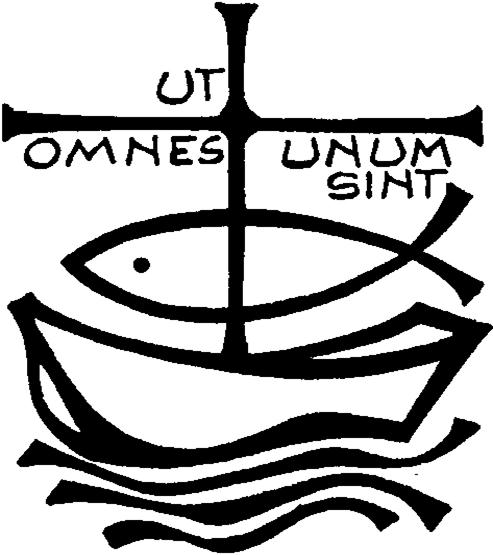 “Detto questo, soffiò e disse loro: Ricevete lo Spirito Santo. A coloro a cui perdonerete i peccati, saranno perdonati; a coloro a cui non perdonerete, non saranno perdonati”(Gv 20,22-23)  Il Signore ha effuso su di noi il suo Spirito, rendendoci figli di adozione. Eleviamo la nostra preghiera e con fede diciamo: Vieni Spirito SantoPerché il Signore rinnovi il dono del suo Spirito su tutta la Chiesa e su ogni comunità riunita nel nome di Gesù, affinché nella varietà dei carismi possiamo annunciare fedelmente il vangelo ad ogni popolo e cultura. Preghiamo. Perché i cristiani delle Chiese e delle comunità pentecostali, accomunati da un unico battesimo, cooperino nell’edificazione dell’unità. Preghiamo. Preghiera per l’unità dei Cristiani(Paul Couturier)*Signore Gesù Cristo, che alla vigilia della tua passione hai pregato perché tutti i tuoi discepoli fossero uniti perfettamente come tu nel Padre e il Padre in te, fa’ che noi sentiamo con dolore il male delle nostre divisioni e che lealmente possiamo scoprire in noi e sradicare ogni sentimento d’indifferenza, di diffidenza e di mutua astiosità. Concedici la grazia di poter incontrare tutti in te, affinché dal nostro cuore e dalle nostre labbra si elevi incessantemente la tua preghiera per l’unità dei cristiani, come tu la vuoi e con i mezzi che tu vuoi. In te che sei la carità perfetta, fa’ che noi troviamo la via che conduce all’unità nell’obbedienza al tuo amore e alla tua verità. Amen.*presbitero francese (Lione, 29 luglio 1881 – 24 marzo 1953)